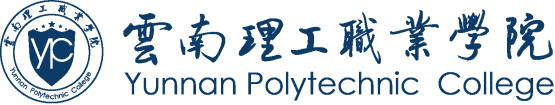 2023年轨道交通学院助学金评审名单公示根据《关于做好2023年本专科国家奖助学金评审工作的通知》文件要求，云南理工职业学院轨道交通学院认真开展了2023年助学金的评审。经学生申请，班级、评审和公示，报学院奖助工作领导小组评审讨论通过。现将轨道交通学院2023-2024学年助学金名单予以公示，公示3个工作日，公示期:2023年11月22日—2023年11月24日。如有异议者请在公示期内到一教504或一教308（面谈、电话、短信均可）进行反映，公示结束后异议一律不再受理。联系人：司老师       联系电话：18087165026联系人：张老师       联系电话：13888949149附件：1.2023-2024学年轨道交通学院普通本科高校高等职业学校国家助学金一等获助学生初审名单表2.2023-2024学年轨道交通学院普通本科高校高等职业学校国家助学金二等获助学生初审名单表轨道交通学院                                    2023年11月22日